Literacy: Lesson 1Watch Miss Ramsier reading the story ‘Aliens Love Underpants’ By Claire Freedman. Then complete the below activity, drawing the cheeky alien or the astronaut in the correct place.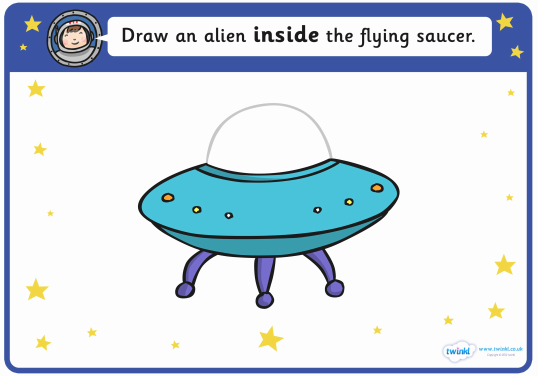 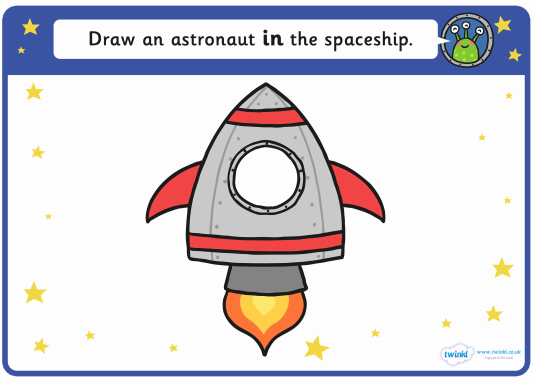 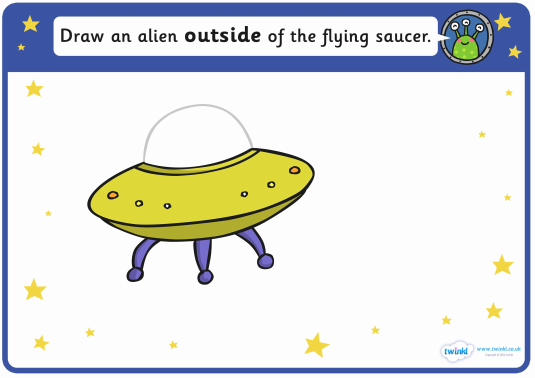 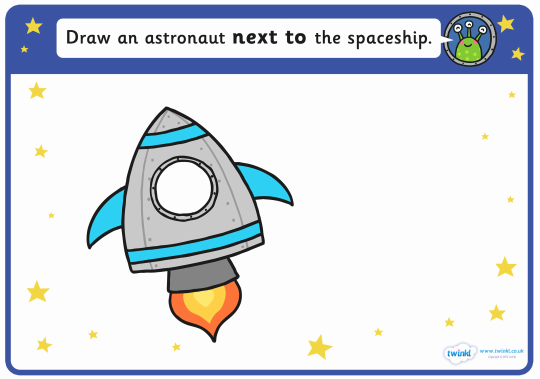 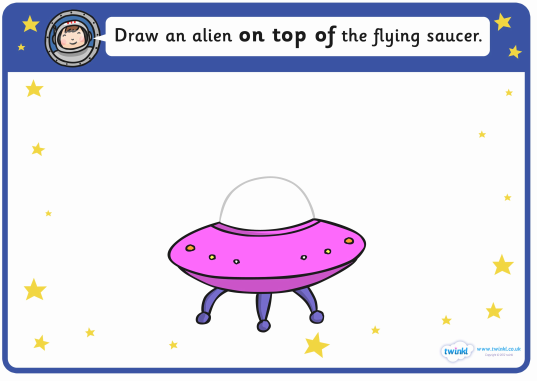 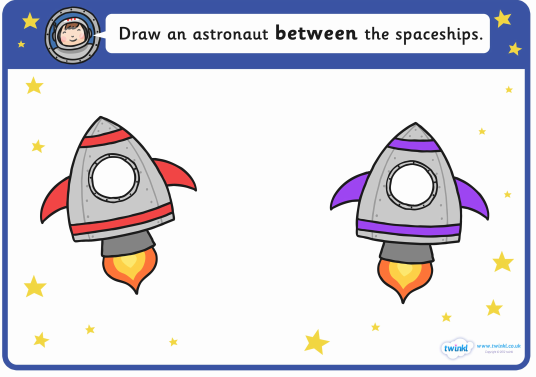 Literacy Lesson 2:Oh no! Miss Ramsier and Mrs Stroe were asked to keep an eye on the cheeky aliens and we lost them all! Can you look closely at the picture and write a sentence, letting us know where the alien in each picture is. Do not forget to use positional language, for example: On top of, next to, underneath.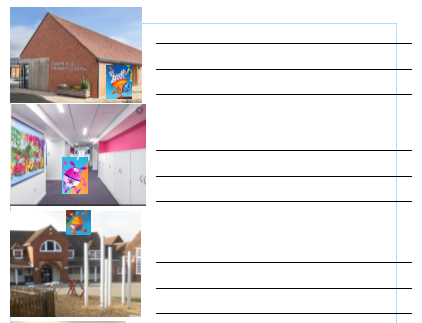 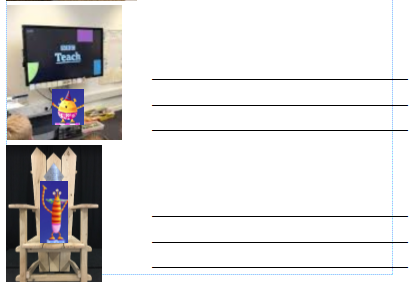 Literacy Lesson 3:Watch Miss Ramsier reading the story ‘Aliens Love Underpants’ again. Can you write a list of all the things that the aliens love to do with the underwear?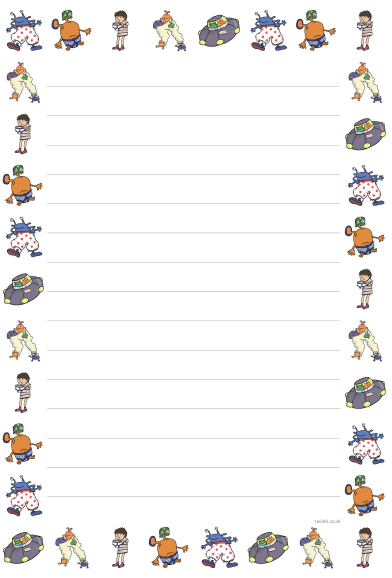 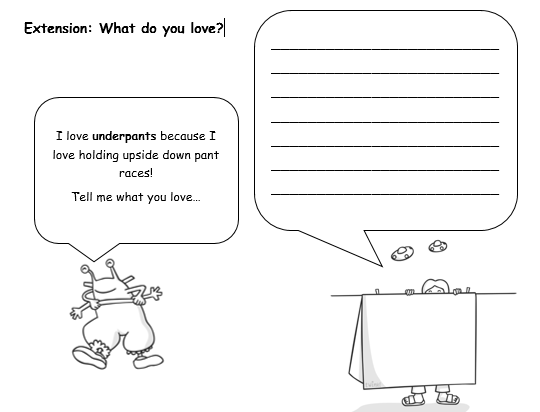 